Avviso per l'affidamento del servizio di “controllore di primo livello” (First Level Control) per l’esecuzione delle verifiche delle spese sostenute nell’ambito del progetto numero «CE1352» con titolo «S3HubsinCE: Unleashing the potential of transnational cooperation, through Digital Innovation Hubs, to promote RIS3 implementation», finanziato dal programma di cooperazione territoriale Interreg Central Europe 2014 – 2020.PREMESSO CHEConsorzio Intellimech partecipa, in qualità di Project partner, al progetto europeo di cooperazione territoriale «S3HubsinCE: Unleashing the potential of transnational cooperation, through Digital Innovation Hubs, to promote RIS3 implementation» (Project ID: CE1352), finanziato dal programma di cooperazione territoriale Interreg Central Europe 2014 – 2020.Il programma Interreg Central Europe stabilisce che ciascun beneficiario italiano debba provvedere alla selezione, attraverso procedure di evidenza pubblica nel rispetto della normativa comunitaria e nazionale, di un soggetto esterno a cui affidare il controllo di primo livello delle spese sostenute nell’ambito del progetto; SI AVVISA Che Consorzio Intellimech, con il presente avviso, intende procedere all'individuazione di professionisti per il conferimento dell'incarico in oggetto, nel rispetto dei principi di non discriminazione, parità di trattamento e trasparenza. Tutti i soggetti interessati, in possesso dei requisiti previsti nel presente avviso, possono presentare un’offerta per l'affidamento delle prestazioni in oggetto.1 - DESCRIZIONE E CONTESTO DI RIFERIMENTO DEL PROGETTOOltre ad Consorzio Intellimech, partecipano al progetto i seguenti soggetti:Fachhochschule Kärnten – Lead PartnerForschung BurgenlandBwcon GmbHFraunhofer Gesellschaft zur FÖrderung der angewandten Forschung e.V für das Fraunhofer Institut für Werkzeugmaschinen und Umformtechnik (IWU) Ecipa ScarlKrakowski Park TechnologicznyRazvojni center orodjarstva SlovenijePannon Gazdasági Hálózat EgyesületHrvatska gospodarska komora – Županijska komora VaraždinIl Lead partner, Fachhochschule Kärnten, ha sottoscritto il “Subsidy Contract” con l’Autorità di Gestione del programma in data 06/05/2019.Il piano finanziario del progetto assegna a Consorzio Intellimech una quota pari a 180.655,30 euro, di cui 80% (€ 144.524,24) fondi FESR e 20% (€ 36.131,06) co-finanziamento privato e una durata di 36 mesi (decorrenza dal 01/03/2019 al 28/02/2022) salvo eventuali proroghe alla conclusione del progetto.Il Programma INTERREG Central - Europe e le relative regole di rendicontazione cui fare riferimento sono descritti al seguente indirizzo: https://www.interreg-central.eu/Content.Node/home.html2- OGGETTO DEL SERVIZIO E ATTIVITA’ DA REALIZZARELa prestazione richiesta oggetto del presente documento è finalizzata al controllo e verifica delle spese sostenute e rendicontate da Consorzio Intellimech, in qualità di partner progettuale, del progetto «S3HubsinCE: Unleashing the potential of transnational cooperation, through Digital Innovation Hubs, to promote RIS3 implementation» (Project ID: CE1352) Il controllore di primo livello, opererà in forma autonoma, con lo scopo di verificare la legittimità e la regolarità delle spese dichiarate e di certificare la correttezza formale e sostanziale di tutti gli aspetti finanziari e contabili del Progetto “S3HubsinCE”.Le attività di controllo di primo livello saranno svolte presso Consorzio Intellimech e comprendono:Verifica amministrativa della documentazione giustificativa di spesa nonché verifica in loco della corretta realizzazione della spesa con riferimento all’operazione realizzata dal beneficiario (partner di progetto) e della domanda di rimborso del contributo corrispondente alla spesa sostenuta; Verifica della correttezza, della completezza e della coerenza della documentazione giustificativa di spesa ai sensi della normativa nazionale - dal punto di vista civilistico e fiscale - e ai sensi della normativa comunitaria di riferimento del Programma, del bando di selezione/bando di gara, del contratto/convenzione e delle sue eventuali varianti; Verifica di ammissibilità delle spese in quanto riferibili alle tipologie di spesa consentite dalla normativa nazionale e comunitaria di riferimento, dal Programma secondo il manuale per la rendicontazione, dal bando di selezione/bando di gara, dal contratto/convenzione e da sue eventuali varianti; Verifica del rispetto dei limiti di spesa ammissibile a contributo previsti dalla normativa comunitaria e nazionale di riferimento (es. dallo specifico regime di aiuti applicato all’operazione), dal Programma, dal bando di selezione/bando di gara, dal contratto/convenzione e da sue eventuali varianti; la verifica dev’essere riferita alle singole voci di spesa incluse nella rendicontazione sottoposta al controllo; Verifica della riferibilità della spesa sostenuta e rendicontata esattamente al beneficiario ed all’operazione oggetto di contributo; Verifica dell’assenza di cumulo del contributo richiesto con altri contributi non cumulabili; Verifica del rispetto delle politiche comunitarie in materia di pari opportunità e di ambiente nel corso di attuazione delle operazioni oggetto di contributo;Verifiche in loco su singole operazioni:esistenza ed operatività;sussistenza della documentazione amministrativa – contabile in originale;sussistenza di una contabilità̀ separata relativa alle spese sostenute nell’ambito dell’operazione cofinanziata a valere sul Programma;verifica del corretto avanzamento dell’implementazione delle attività̀ previste dal progetto; verifica che i beni e servizi oggetto del cofinanziamento siano conformi a quanto previsto dalla normativa comunitaria e nazionale, dal Programma, dal bando di selezione dell’operazione nonché dalla convenzione/contratto stipulato tra Autorità di Gestione e Beneficiario, dalla convenzione/contratto stipulata/o tra Beneficiario principale (Lead Partner) e Beneficiario (Partner) dall’eventuale bando di gara e/o dal contratto stipulato con il soggetto attuatore; verifica dell’adempimento degli obblighi di informazione previsti dalla normativa comunitaria, dal Programma e dal Piano di Comunicazione predisposto dall’Autorità di Gestione in relazione al cofinanziamento dell’operazione a valere sullo specifico Fondo Strutturale di riferimento e sul Programma Operativo; verifica della conformità̀ dell’operazione alle indicazioni inerenti il rispetto delle politiche comunitarie in materia di pari opportunità̀ e tutela dell’ambiente; verifica della congruità della spesa rispetto ai parametri di riferimento (prezziari regionali, prezzi di mercato per le tipologie di beni e/o servizi acquistati).Le verifiche in loco devono essere svolte e documentate con l’utilizzo di apposite check list e verbali, differenziati in relazione a ciascuna tipologia di macroprocesso.Partecipazione ad eventuali seminari organizzati a livello nazionale.Le suddette verifiche saranno svolte nelle forme e secondo le modalità stabilite dal Programma e nella sezione 5.1 “Le attività di controllo di primo livello delle operazioni nei Programmi di Cooperazione Territoriale Europea” del documento MEF “Caratteristiche generali del sistema nazionale di controllo dei programmi dell’obiettivo cooperazione territoriale europea 2014-2020” - Versione 2.1 – 20 dicembre 2017 e successivi aggiornamenti. Devono essere effettuate le verifiche in loco (almeno una per ogni semestre, tenendo in considerazione l’ultimo periodo di spesa anche in caso di eventuale proroga temporale di progetto), secondo le scadenze concordate con Ecipa Scarl e, in ogni caso, entro quelle previste dal Programma INTERREG Central-Europe 2014-2020. Ogni verifica deve essere documentata mediante checklist e verbale, calibrati sulle specifiche tipologie dell’operazione oggetto di controllo.Al termine delle verifiche documentali e in loco il controllore invia al Beneficiario e al Capofila una descrizione dettagliata del lavoro svolto, evidenziando eventuali irregolarità riscontrate e le spese ritenute non ammissibili. Le verifiche si riferiscono alle spese sostenute da Consorzio Intellimech.Checklist e verbale delle spese saranno rilasciati nei tempi richiesti da Consorzio Intellimech e, comunque, non oltre le scadenze sottostanti previste dal Programma e dal subsidy contract (Par. 9.1) e i suoi allegati per la consegna del rendiconto semestrale. Scadenze: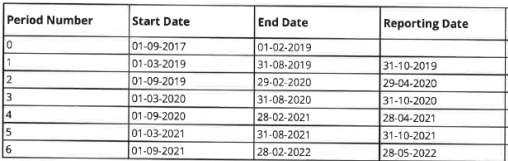 3 – REQUISITIIn data 11 ottobre 2016, la Commissione Mista Stato Regioni e Province Autonome per il coordinamento sul funzionamento generale del sistema nazionale di controllo dei Programmi dell’obiettivo Cooperazione Territoriale Europea 2014-2020 ha approvato e reso disponibili le istruzioni, i requisiti e i moduli da utilizzare per l’individuazione e la contrattualizzazione dei certificatori delle spese dei progetti inerenti i programmi CTE. I soggetti interessati devono non possedere nessuno dei motivi di esclusione riportati nell'art. 80 del D.Lgs. n. 50/2016 e s.m.i.Il controllore deve essere iscritto da almeno un triennio nell’Albo dei Dottori Commercialisti e degli Esperti contabili o, in alternativa, nel Registro dei revisori legali di cui al Decreto Legislativo 27 gennaio 2010, n. 39, in possesso dei requisiti di onorabilità, professionalità e indipendenza, come seguentemente definiti, che sono parte integrante delle specifiche tecniche del presente documento. Sono ammessi a manifestare interesse i soggetti in possesso dei seguenti necessari requisiti:ONORABILITÀ L'incarico di controllore di I livello non può essere affidato a coloro che: siano stati sottoposti a misure di prevenzione disposte dall’Autorità giudiziaria previste dagli artt. 6 e 67 del D.lgs. 6 settembre 2011, n. 159 e successive modificazioni, fatti salvi gli effetti della riabilitazione; versino in stato di interdizione legale o di interdizione temporanea dagli uffici direttivi delle persone giuridiche e delle imprese ovvero di interdizione dai pubblici uffici perpetua o di durata superiore a tre anni, salvi gli effetti della riabilitazione; siano stati condannati, con sentenza irrevocabile, salvi gli effetti della riabilitazione, ovvero con sentenza irrevocabile di applicazione della pena di cui all'articolo 444, comma 2, del codice di procedura penale, salvi gli effetti della riabilitazione:a pena detentiva per uno dei reati previsti dalle norme che disciplinano l'attività assicurativa, bancaria, finanziaria, nonché delle norme in materia di strumenti di pagamento;alla reclusione per un tempo non inferiore a un anno per un delitto contro la pubblica amministrazione, contro l'amministrazione della giustizia, contro la fede pubblica, contro il patrimonio, contro l'ordine pubblico, contro l'economia pubblica, l'industria e il commercio ovvero per un delitto in materia tributaria; alla reclusione per uno dei delitti previsti dal titolo XI, libro V del codice civile e nel regio decreto 16 marzo 1942, n. 267;alla reclusione per un tempo non inferiore a due anni per un qualunque altro delitto non colposo; siano stati dichiarati falliti, fatta salva la cessazione degli effetti del fallimento ai sensi del regio decreto 16 marzo 1942, n. 267, ovvero abbia ricoperto la carica di presidente, amministratore con delega di poteri, direttore generale, sindaco di società od enti che siano stati assoggettati a procedure di fallimento, concordato preventivo o liquidazione coatta amministrativa, almeno per i tre esercizi precedenti all'adozione dei relativi provvedimenti, fermo restando che l'impedimento ha durata fino ai cinque anni successivi all'adozione dei provvedimenti stessi. Al fine di consentire l'accertamento del possesso di tali requisiti, all'atto di accettazione dell'incarico, il controllore deve presentare al Beneficiario che attribuisce l'incarico una dichiarazione sostitutiva di atto notorio, ai sensi della normativa nazionale, in base alla quale attesti di non trovarsi in una delle situazioni sopra elencate, oltre ovviamente a produrre la documentazione di rito richiesta a carico dei soggetti affidatari di lavori e servizi in base alla normativa vigente sugli appalti pubblici.PROFESSIONALITÀIl controllore incaricato deve:a) essere iscritto, da non meno di tre anni, all'Albo dei Dottori Commercialisti e degli Esperti Contabili -Sezione A, o in alternativa, essere iscritto da non meno di tre anni al Registro dei Revisori Legali di cui al decreto legislativo n. 39/2010 e ss.mm.ii;b) non essere stato revocato per gravi inadempienze, negli ultimi tre anni, dall'incarico di revisore dei conti/sindaco di società ed Enti di diritto pubblico e/o privato.INDIPENDENZAIl controllore incaricato non deve trovarsi nei confronti del Beneficiario che conferisce l'incarico in alcuna delle seguenti situazioni:partecipazione diretta o dei suoi famigliari, attuale ovvero riferita al triennio precedente, agli organi di amministrazione, di controllo e di direzione generale: 1) del beneficiario/impresa che conferisce l'incarico o della sua controllante; 2) delle società che detengono, direttamente o indirettamente, nel beneficiario/impresa conferente o nella sua controllante più del 20% dei diritti di voto;sussistenza, attuale ovvero riferita al triennio precedente, di altre relazioni d'affari, o di impegni ad instaurare tali relazioni, con il beneficiario/impresa che conferisce l'incarico o con la sua società controllante, ad eccezione di attività di controllo; in particolare, avere svolto a favore del Beneficiario dell’operazione alcuna attività di esecuzione di opere o di fornitura di beni e servizi nel triennio precedente all’affidamento dell’attività di controllo di detta operazione né di essere stato cliente di tale Beneficiario nell’ambito di detto triennio; ricorrenza di ogni altra situazione, diversa da quelle rappresentate alle lettere a) e b) idonea a compromettere o comunque a condizionare l'indipendenza del controllore;assunzione contemporanea dell’incarico di controllo del beneficiario/impresa che conferisce l’incarico e della sua controllante;essere un familiare del beneficiario che conferisce l'incarico;- avere relazioni d'affari derivanti dall'appartenenza alla medesima struttura professionale organizzata, comunque denominata, nel cui ambito di attività di controllo sia svolta, a qualsiasi titolo, ivi compresa la collaborazione autonoma ed il lavoro dipendente, ovvero ad altra realtà avente natura economica idonea ad instaurare interessenza o comunque condivisione di interessi.Il controllore incaricato, cessato l'incarico, non può diventare membro degli organi di amministrazione e di direzione generale del beneficiario/impresa che conferisce l'incarico prima che siano trascorsi tre anni.Ai fini dell'accertamento del possesso dei requisiti di indipendenza, all'atto di accettazione dell'incarico, il controllore deve presentare, al Beneficiario che attribuisce l'incarico, una dichiarazione sostitutiva di atto notorio, ai sensi della normativa nazionale, in base alla quale attesti di non avere partecipazioni dirette e/o indirette nell'impresa che conferisce l'incarico e/o in una sua controllante; non avere svolto a favore del Beneficiario dell'operazione (o, eventualmente, dei Beneficiari delle operazioni) alcuna attività di esecuzione di opere o di fornitura di beni e servizi nel triennio precedente all'affidamento dell'attività di controllo di detta operazione (o dette operazioni) né di essere stati clienti di tale Beneficiario (o, eventualmente, di tali Beneficiari) nell'ambito dello stesso triennio. Infine, con la stessa dichiarazione il soggetto candidato a svolgere le attività di controllo citate (inteso come persona fisica o come titolare/i, amministratore/i e legale/i rappresentante/i di impresa o come amministratore/i, legale/i rappresentante/i e socio/i, nel caso di società) deve assicurare di non avere un rapporto di parentela fino al sesto grado, un rapporto di affinità fino al quarto grado un rapporto di coniugio con il Beneficiario dell'operazione (o i beneficiari delle operazioni) di cui svolgerà il controllo (inteso, anche in questo caso, come persona fisica o come titolare/i, amministratore/i, legale/i rappresentante/i e socio/i nel caso di società).Con la stessa dichiarazione il soggetto che si candida a svolgere le attività di controllo citate deve impegnarsi a non intrattenere con il Beneficiario dell'operazione (o, eventualmente, con i Beneficiari delle operazioni) alcun rapporto negoziale (ad eccezione di quelli di controllo), a titolo oneroso o anche a titolo gratuito, nel triennio successivo allo svolgimento dell'attività di controllo di detta operazione (o dette operazioni).CONOSCENZA DELLE LINGUE DI PROGRAMMALa modulistica ed alcuni dei documenti probatori che il controllore è tenuto a verificare sono espressi nella lingua adottata dal programma quale lingua ufficiale. In considerazione del fatto che l'inglese è la lingua di lavoro dei programmi di competenza della Commissione mista, il controllore deve garantire la conoscenza della lingua inglese.Ai fini dell'accertamento del possesso di tale requisito il controllore deve presentare al Beneficiario che attribuisce l'incarico una dichiarazione sostitutiva di atto notorio, ai sensi della normativa nazionale, accompagnata da eventuali attestati. ESPERIENZA PREGRESSAIl candidato dovrà aver maturato un’esperienza professionale nel corso dell’ultimo quinquennio, nell’ambito dell’attività di controllore di primo livello (FLC).4 – SUBAPPALTOAi sensi dell’articolo 105 del D.Lgs. 50/2016 il soggetto affidatario del contratto è tenuto ad eseguire in proprio il servizio compreso nel contratto medesimo. Il contratto non può essere ceduto a pena di nullità.5 - IMPORTO DEL CORRISPETTIVO STIMATOImporto massimo del servizio a base di gara € 6000,00 (SEIMILA//00 euro) comprensivo di cassa previdenziale e al netto dell’IVA. 6 - MODALITA’ DI PRESENTAZIONE DELLA DOMANDAI soggetti interessati devono far pervenire la propria offerta economica corredata dai seguenti allegati: Dichiarazione sostitutiva di certificazione relativa all’iscrizione all’Albo dei dottori Commercialisti e degli esperti Contabili ovvero al Registro dei Revisori Legali per controllore esterno “individuale” (Allegato 5); ovvero dichiarazione sostitutiva di certificazione in merito all’iscrizione al Registro dei Revisori Legali per controllore esterno “società” (allegato 6);dichiarazione sostitutiva di atto notorio, ai sensi della vigente normativa attestante i requisiti di onorabilità, professionalità, indipendenza e conoscenza della lingua straniera prevista nel programma per controllore esterno “individuale” (allegato 7) e per controllore esterno “società” (allegato 8); allegato A;fotocopia (fronte-retro) di un documento di identità;autorizzazione al trattamento dei dati personali per controllore esterno “individuale” (allegato 9) e per controllore esterno “società” (allegato 10); curriculum vitae datato e firmato.L’ offerta dovrà pervenire a Consorzio Intellimech entro e non oltre le ore 23:59 del giorno 31/07/2019 tramite una delle seguenti modalità:a mezzo posta elettronica certificata al seguente indirizzo PEC: intellimech@legalmail.it; oppure a mezzo raccomandata da spedire all’indirizzo Via Stezzano, 87 – 24126 Bergamo; oppure consegnata a mano presso gli Uffici della Società presso Via Stezzano, 87 – 24126 Bergamo.L’offerta si intende validamente presentata se completa di tutti i documenti firmati digitalmente (o in alternativa firmati manualmente allegando valido documento di identità). Non saranno, in alcun caso, prese in considerazione le manifestazioni di interesse pervenute alla Società oltre il predetto termine perentorio. Nell'oggetto della mail o sulla busta deve essere indicata la seguente dicitura: “MANIFESTAZIONE DI INTERESSE PER L'AFFIDAMENTO DELL'INCARICO DI FIRST LEVEL CONTROL (FLC) – S3HubsinCE”. Con il solo fatto della presentazione dell’offerta si intendono accettati da parte dei concorrenti tutti gli oneri, atti e condizioni indicate nel presente documento e negli allegati. La Società si riserva di richiedere ai soggetti interessati alla selezione di completare o di fornire chiarimenti in ordine al contenuto di quanto presentato o dichiarato, nel rispetto del principio di parità di trattamento. 7 - MODALITA’ DI AGGIUDICAZIONE E STIPULAL’aggiudicazione sarà effettuata, ai sensi dell’art. 95 comma 4 lettera b) del D.lgs. 50/2016 e s.m.i., a favore del soggetto che avrà presentato il prezzo più basso e potrà avvenire anche in caso di una sola offerta valida. Il Beneficiario potrà avvalersi della facoltà di non procedere all’aggiudicazione. L’aggiudicazione diventa efficace dopo la verifica del possesso dei prescritti requisiti e a seguito dell’assenso alla nomina a “Controllore di primo livello” da parte della Commissione Mista preposta alla conferma. Con il solo fatto della presentazione dell’offerta si intendono accettati da parte dei concorrenti tutti gli oneri, atti e condizioni indicate nel presente documento e negli allegati.In caso di mancata autorizzazione non si provvederà a formalizzare l’affidamento e alla stipula del contratto.Qualora non si ravvisasse la corrispondenza di quanto autodichiarato, o in caso di mancanza di assenso alla nomina da parte della Commissione Mista si provvederà all’esclusione del soggetto/ditta ed allo scorrimento della eventuale graduatoria. 8 - MODALITÀ DI LIQUIDAZIONE DEL CORRISPETTIVOLa liquidazione del corrispettivo avverrà in cinque rate pari ad 1/5 dell’importo affidato a fronte della ricezione di regolare fattura.Il pagamento avverrà a 30 giorni d.f.f.m dietro presentazione di regolare fattura secondo la normativa vigente alla conclusione di certificazione e comunque entro la scadenza per l’ammissibilità della spesa al progetto. Le fatture potranno essere emesse a seguito di regolare esecuzione del servizio di certificazione semestrale. Le fatture dovranno riportare la seguente dicitura:Progetto «S3HubsinCE: Unleashing the potential of transnational cooperation, through Digital Innovation Hubs, to promote RIS3 implementation» - Codice progetto: CE13529 – PENALIIn caso di ritardo nell’esecuzione del servizio rispetto ai termini previsti, Consorzio Intellimech inviterà̀ il Controllore ad adempiere con richiesta scritta inviata a mezzo PEC, entro e non oltre 5 giorni dal ricevimento della stessa.Qualora a seguito di tale richiesta scritta il Controllore non ottemperi alle richieste, Consorzio Intellimech comminerà una penale pari ad euro 600,00 (10% del corrispettivo massimo inserito in gara) per ogni periodo di mancata esecuzione delle attività.Consorzio Intellimech si riserva la facoltà di procedere alla risoluzione del contratto, previa diffida ad adempiere ai sensi degli artt. 1453 e 1454 Cod. Civ., in caso di grave inadempimento e di penali per un importo complessivo superiore al 10% del valore del contratto, ovvero qualora l’assegnatario si renda colpevole di frode, di grave negligenza o la stessa contravvenga reiteratamente agli obblighi e condizioni stabiliti a suo carico dalle presenti Condizioni, qualora siano state riscontrate e, non tempestivamente sanate irregolarità che abbiano causato disservizio per l’Amministrazione, ovvero vi sia stato grave inadempimento dell’assegnatario nel corso dell’esecuzione del servizio come cessione anche parziale del contratto. La risoluzione del contratto sarà̀ comunicata all’assegnatario a mezzo PEC o lettera raccomandata con avviso di ricevimento che produrrà effetto dalla data di ricezione. 10 - CONDIZIONI DI TRATTAMENTO DEI DATI PERSONALIAi sensi del GDPR 2016/679 e dell’art. 13 del D.Lgs. 196/2003 (l’informativa estesa è allegata al presente bando – Allegato 3) i dati raccolti a seguito della presente procedura saranno oggetto di trattamento esclusivamente per le finalità connesse alla procedura e per l'eventuale successiva attivazione della procedura negoziata.Si precisa che i dati potranno esser e comunicati ad altre Amministrazioni preposte ai controlli sulla veridicità delle autodichiarazioni.